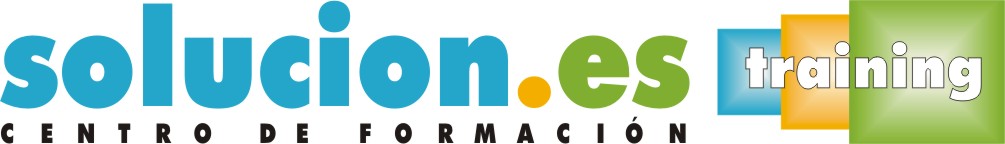  Curso On LineMICROSOFT WORD 2016 (AVANZADO)Objetivos:- Conocer y aprender a manejar el procesador de textos Microsoft Word 2016, perteneciente a la suite ofimática Microsoft Office 2016. - Estudiar las funciones más avanzadas del programa: estilos, temas, tablas, índices, gráficos, organigramas, etc.Temario:LECCIÓN 1: LISTAS Y ESQUEMAS- Ordenar e interrumpir listas- Listas multinivel- Estilos de listas- EsquemasLECCIÓN 2: TABLAS- Insertar tablas- Dibujar tablas- Modificar una tabla- Cambiando el formato- Fórmulas y tablas anidadasLECCIÓN 3: HERRAMIENTAS PARA ESCRIBIR- Autocorrección- Acciones adicionales- Buscar sinónimos- Revisión en otro idioma- Traducir el textoLECCIÓN 4: REFERENCIAS CRUZADAS Y MARCADORES- Referencias cruzadas- Marcadores- Títulos- Texto ocultoLECCIÓN 5: ÍNDICES- Marcar los elementos- Crear el índice- Tabla de contenido- Tablas de ilustraciones- Tabla de autoridades- Citas bibliográficasLECCIÓN 6: DOCUMENTOS MAESTROS- Crear subdocumentos- Trabajar con subdocumentos- Bloqueo de subdocumentosLECCIÓN 7: REVISAR DOCUMENTOS- Añadir comentarios- Marcas de revisión- Confirmar los cambios- Insertar camposLECCIÓN 8: COMPARTIR Y PROTEGER DOCUMENTOS- Compartir documentos- Comparar y combinar- Guardar con contraseña- Proteger documentos- Firmas digitalesLECCIÓN 9: AÑADIR OBJETOS- Objetos WordArt- Cambiando el formato- Incluir ecuaciones- Otros objetosLECCIÓN 10: GRÁFICOS DE DATOS- Introducción de los datos- Cambiar el aspecto- Elementos del gráfico- Formato de los elementosLECCIÓN 11: ORGANIGRAMAS- Tipos de organigramas- Crear la estructura- Establecer el formatoLECCIÓN 12: WORD E INTERNET- Insertar hipervínculos- Navegar entre los vínculos- Diseño de páginas web- Crear un blogLECCIÓN 13: OTRAS FUNCIONES- Crear un formulario- Introducir los campos- Utilizar macros- Otros formatos de archivo- Recuperar documentos